2016- 2017 EĞİTİM – ÖĞRETİM YILI 6. SINIF FEN BİLİMLERİ DERS PLÂNII.BÖLÜMII.BÖLÜM III.BÖLÜMIV.BÖLÜMV.BÖLÜM…………………………………..                                                                                        Uygundur               Fen Bilimleri Öğretmeni                                                                         ………………………………………                                                                                                                                    Okul Müdürüwww.FenEhli.comDersin Adı:Fen Bilimleri21. Hafta (20 – 24 Şubat 2017)Sınıf:6.Sınıf6.SınıfÜnite No-Adı:5.Ünite: Bitki Ve Hayvanlarda Üreme, Büyüme Ve Gelişme5.Ünite: Bitki Ve Hayvanlarda Üreme, Büyüme Ve GelişmeKonu:Bitki Ve Hayvanlarda Üreme, Büyüme Ve GelişmeBitki Ve Hayvanlarda Üreme, Büyüme Ve GelişmeÖnerilen Ders Saati:4 Saat4 SaatÖğrenci Kazanımları/Hedef ve Davranışlar:Öğrenci Kazanımları/Hedef ve Davranışlar:6.5.1.1. Bitki ve hayvanlardaki üreme çeşitlerini karşılaştırır.Ünite Kavramları ve Sembolleri:Ünite Kavramları ve Sembolleri:Eşeysiz üremeEşeyli üremeUygulanacak Yöntem ve Teknikler:Uygulanacak Yöntem ve Teknikler:Anlatım, Soru Cevap, Rol Yapma, Grup ÇalışmasıKullanılacak Araç – Gereçler:Kullanılacak Araç – Gereçler:Bitkimizi vejetatif üretelim etkinliği için;• Menekşe veya sardunya bitkisi• Bisturi• Plastik bardak• SuAçıklamalar:Açıklamalar:-Yapılacak Etkinlikler:Yapılacak Etkinlikler:Bitkimizi vejetatif üretelim (D.K. Sayfa: 248)Özet:ÜremeCanlıların kendilerine benzer yeni canlılar oluşturmasına üreme denir. Üreme canlılar için ortak özelliktir. Üreme canlılığın devamı için gerekli değildir, fakat neslin devamı için gereklidir. Üreme; eşeysiz üreme ve eşeyli üreme olmak üzere iki şekilde gerçekleşir.Eşeysiz ÜremeTek bir atadan meydana gelen üreme şekline eşeysiz üreme denir. Eşeysiz üremede erkek ve dişi üreme hücreleri görev almaz. Eşeysiz üreme ile oluşan yeni canlı, ana canlı ile aynı kalıtsal özelliklere sahiptir fakat büyüklükleri farklı olabilir.Bölünerek ÜremeAna canlının yeterince büyüdüğünde ikiye bölünerek çoğalmasına bölünerek üreme denir. Amip, bakteri, paramesyum ve öglena gibi tek hücreli ve mikroskobik canlılarda görülen bir üreme şeklidir. Havuz suyu, durgun su birikintisi ve göl gibi sularda bu tek hücreli canlılar bol miktarda bulunur.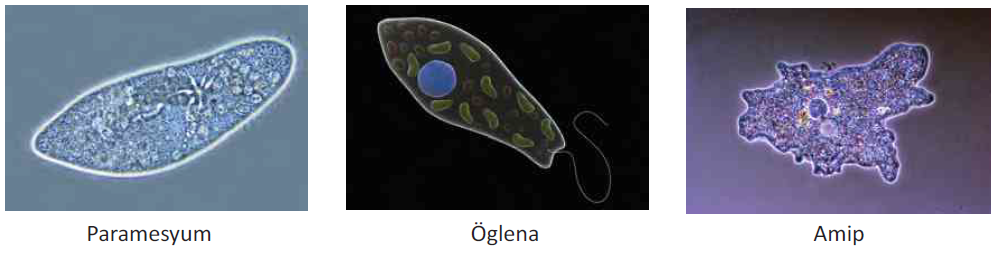 Tomurcuklanarak ÜremeAna canlının vücudunda çıkıntılar oluşur ve çıkıntı gelişerek ana canlıdan ayrılarak yeni canlıyı oluşturur. Bu tür üremeye tomurcuklanarak üreme denir. Bazen yeni canlı ana canlıdan ayrılmaz ve birlikte yaşarlar. Bir omurgasız hayvan olan hidra tomurcuklanarak çoğalır.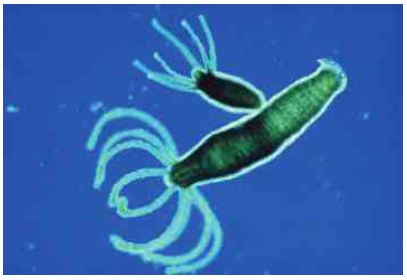 Rejenerasyonla (Yenilenerek) ÜremeAna canlıdan kopan vücut parçaları kendini tamamlayarak yeni bireyleri oluşturur. Buna rejenerasyonla üreme denir. Yassı solucan olan planarya, bazı denizyıldızları ve toprak solucanında rejenerasyonla üreme görülür.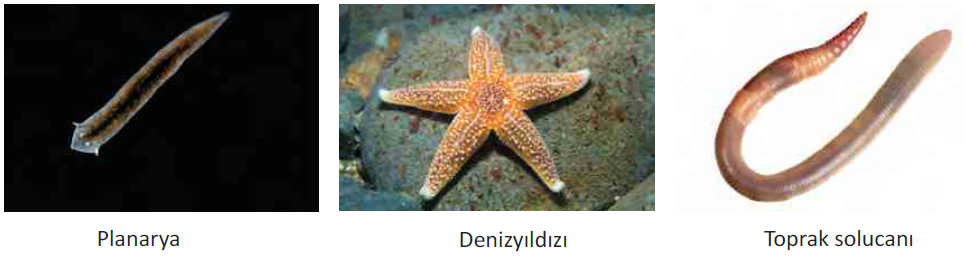 Tehlike anında kertenkele kuyruğunu bırakır ve kaçar. Böylece düşmanlarını yanıltır. Kertenkelenin kopan kuyruğu yeniden oluşur. Ancak kopan kuyruk parçasından yeni kertenkele oluşmaz. Bu nedenle kertenkelede görülen bu durum rejenerasyonla üreme değil sadece rejenerasyondur.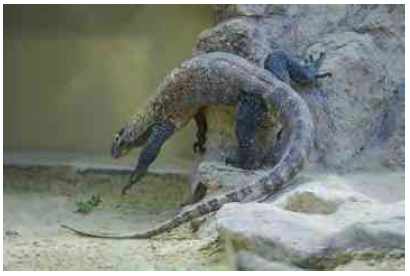 Vejetatif ÜremeSadece bitkilerde görülen eşeysiz bir üreme şeklidir. Bazı bitkilerde gerçekleşen bu üreme şeklinde bitkilerin dal, yaprak ve gövdelerinden alınan parçalardan yeni bitkinin oluşması sağlanır. Bu şekildeki üremeye vejetatif üreme denir. Patatesin gövdesinden yeni patateslerin oluşması, çileğin gövdesinden yeni çilek bitkisinin oluşması, kavağın, asmanın dalından ve menekşenin yaprağından yeni bitkilerin oluşması vejetatif üremeye örnektir.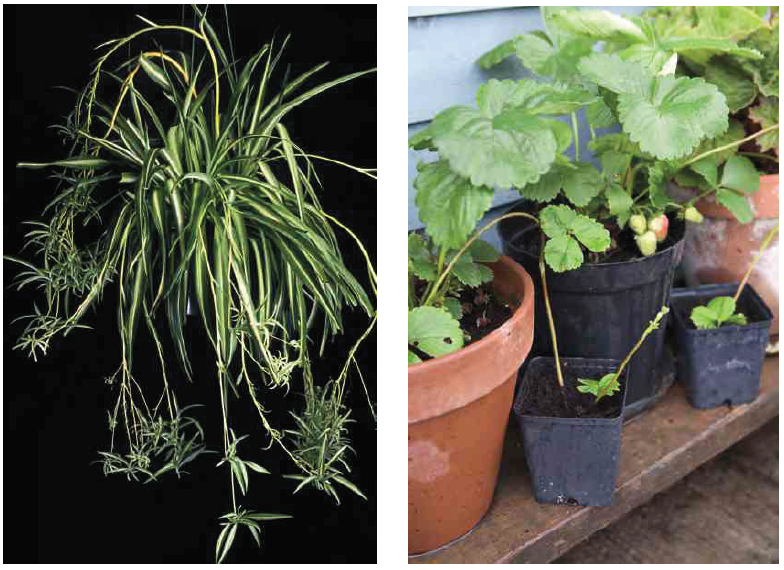 ÜremeCanlıların kendilerine benzer yeni canlılar oluşturmasına üreme denir. Üreme canlılar için ortak özelliktir. Üreme canlılığın devamı için gerekli değildir, fakat neslin devamı için gereklidir. Üreme; eşeysiz üreme ve eşeyli üreme olmak üzere iki şekilde gerçekleşir.Eşeysiz ÜremeTek bir atadan meydana gelen üreme şekline eşeysiz üreme denir. Eşeysiz üremede erkek ve dişi üreme hücreleri görev almaz. Eşeysiz üreme ile oluşan yeni canlı, ana canlı ile aynı kalıtsal özelliklere sahiptir fakat büyüklükleri farklı olabilir.Bölünerek ÜremeAna canlının yeterince büyüdüğünde ikiye bölünerek çoğalmasına bölünerek üreme denir. Amip, bakteri, paramesyum ve öglena gibi tek hücreli ve mikroskobik canlılarda görülen bir üreme şeklidir. Havuz suyu, durgun su birikintisi ve göl gibi sularda bu tek hücreli canlılar bol miktarda bulunur.Tomurcuklanarak ÜremeAna canlının vücudunda çıkıntılar oluşur ve çıkıntı gelişerek ana canlıdan ayrılarak yeni canlıyı oluşturur. Bu tür üremeye tomurcuklanarak üreme denir. Bazen yeni canlı ana canlıdan ayrılmaz ve birlikte yaşarlar. Bir omurgasız hayvan olan hidra tomurcuklanarak çoğalır.Rejenerasyonla (Yenilenerek) ÜremeAna canlıdan kopan vücut parçaları kendini tamamlayarak yeni bireyleri oluşturur. Buna rejenerasyonla üreme denir. Yassı solucan olan planarya, bazı denizyıldızları ve toprak solucanında rejenerasyonla üreme görülür.Tehlike anında kertenkele kuyruğunu bırakır ve kaçar. Böylece düşmanlarını yanıltır. Kertenkelenin kopan kuyruğu yeniden oluşur. Ancak kopan kuyruk parçasından yeni kertenkele oluşmaz. Bu nedenle kertenkelede görülen bu durum rejenerasyonla üreme değil sadece rejenerasyondur.Vejetatif ÜremeSadece bitkilerde görülen eşeysiz bir üreme şeklidir. Bazı bitkilerde gerçekleşen bu üreme şeklinde bitkilerin dal, yaprak ve gövdelerinden alınan parçalardan yeni bitkinin oluşması sağlanır. Bu şekildeki üremeye vejetatif üreme denir. Patatesin gövdesinden yeni patateslerin oluşması, çileğin gövdesinden yeni çilek bitkisinin oluşması, kavağın, asmanın dalından ve menekşenin yaprağından yeni bitkilerin oluşması vejetatif üremeye örnektir.Ölçme ve Değerlendirme:*Boşluk dolduralım*Eşleştirelim Ölçme ve değerlendirme için projeler, kavram haritaları, tanılayıcı dallanmış ağaç, yapılandırılmış grid, altı şapka tekniği, bulmaca, çoktan seçmeli, açık uçlu, doğru-yanlış, eşleştirme, boşluk doldurma, iki aşamalı test gibi farklı soru ve tekniklerden uygun olanı uygun yerlerde kullanılacaktır.Dersin Diğer Derslerle İlişkisi:Planın Uygulanmasıyla İlgili Diğer Açıklamalar: